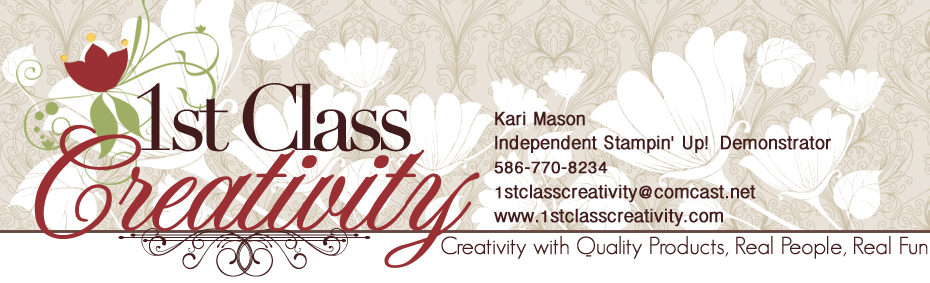 KRAFT GIFT BAG TUTORIAL Tutorial © Kari Mason, November 2013www.1stclasscreativity.com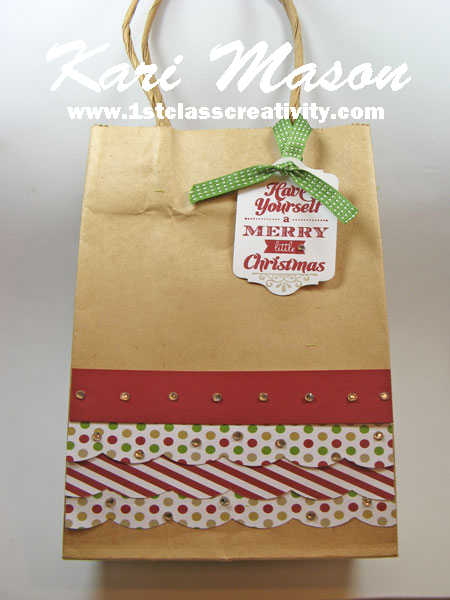 A gift doesn’t always need to be wrapped in a box and this is where a nicely decorated bag comes in! Surprise your friends by decorating it yourself.Tutorial ©Kari Mason 2013, 1st Class Creativity, All Rights Reserved, All Images Stampin’ Up!® 

SUPPLIES:
STAMPS: Merry Little Christmas 131826 wood-mount, 131829 clear-mount
INK: Gumball Green 126861, Cherry Cobbler 126966, Crumb Cake 126975
CARDSTOCK: Whisper White 100730; Cherry Cobbler 119685; Season of Style Designer Series Paper Stack 132181
ACCESSORIES: 113439 Big Shot; Chalk Talk Framelits 129983; Large Scallop Edgelit 127019; Basic Rhinestones 119246; Small Kraft Bag, Gumball Green 3/8” Stitched Ribbon 126848 

DIMENSIONS:Cut three 5-1/4” strips from the Season of Style DESIGNER SERIES PAPER stack. (Same sheet was used for all 3 strips with the reverse side on the second strip).Cut a 5-1/4” x 1” Cherry Cobbler cardstock
INSTRUCTIONS:Using the Large Scallop Edgelit, die cut Season of Style DESIGNER SERIES PAPER stack. Adhere the strips starting about 1/2" from the bottom of the bag (a 8-1/2” x 5-1/4” bag was used for this project)Adhere Cherry Cobbler above the DESIGNER SERIES PAPER strips.Place rhinestones on 2 DESIGNER SERIES PAPER strips and on Cherry Cobbler cardstock, making sure the rhinestones are not all lined up underneath each other.Stamp sentiment with Cherry Cobbler ink and scroll with Crumb Cake ink;Using the Chalk Talk Framelits, die cut sentimentTake the 13” Gumball Green Stitched Ribbon and place over one of the handles then thread through the hole on the tag and make a knot. Trim off ends.Place a smaller rhinestone next to the word ‘little’.Now you have a decorated bag ready to be filled with your gift.Order Stampin’ Up!® Supplies for creating this project in my Online Store 24/7 at www.1stclasscreativity.com(this will take you to my Stampin’ Up! store)Kari Mason, Creative Coach & Owner 1st Class CreativityIndependent Stampin’ Up! DemonstratorPO BOX 779, Washington, MI  48094586-770-8234 (text or call – text messages rates apply)EMAIL: 1stclasscreativity@comcast.netwww.1stclasscreativity.com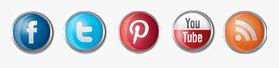 Find us on Facebook, Pinterest, Twitter, and You TubeTutorial © Kari Mason 2013, 1stclasscreativity, All rights reserved.  All Images @Stampin’ Up!®